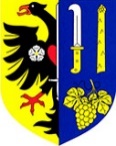 Obec TrboušanyTrboušany 113, 664 64 Dolní Kounice, IČ 00365726, tel: 546421541, e-mail: ou@trbousany.czOznámení o zveřejnění- Střednědobý výhled rozpočtu (rozpočtový výhled) obce Trboušany včetně návrhu střednědobého výhledu rozpočtu obce - Rozpočet obce Trboušany včetně návrhu rozpočtu obce
- Rozpočtová opatření obce Trboušany
- Závěrečný  účet obce Trboušany včetně návrhu závěrečného účtu obce- Střednědobý výhled rozpočtu Mš Trboušany včetně návrhu střednědobého výhledu rozpočtu Mš- Rozpočet Mš Trboušany včetně návrhu rozpočtuSchválené dokumenty jsou zveřejněny v elektronické podobě na stránkách  Obce Trboušany https://www.trbousany.cz/hospodareni-obce.html  ,nahlédnout do listinné podoby je možné na Obecním úřadě Trboušany v pracovní době.- Střednědobý výhled rozpočtu DSO Vodovod včetně návrhu střednědobého výhledu rozpočtu DSO Vodovod - Rozpočet DSO Vodovod včetně návrhu rozpočtu DSO Vodovod
- Rozpočtová opatření DSO
- Závěrečný účet DSO Vodovod včetně návrhu závěrečného účtu DSO VodovodSchválené dokumenty jsou zveřejněny v elektronické podobě na stránkách svazku Vodovod - svazek obcí Pravlov, Trboušany, Němčičky, Kupařovice www.vodovod-so.cz, nahlédnout do listinné podoby je možné v sídle svazku Pravlov 30, v pracovní době.                                                                                   Jaromír Kubant
                                                                                    starosta obce